Pesten Pesten vindt overal plaats. Helaas behoort pesten tot gedrag dat door alle tijden en overal op de wereld is terug te vinden. Wij spreken van pesten als er sprake is van: Een negatieve intentie, bedoeld om een ander kind leed te berokkenen; Herhaaldelijke en langdurige blootstelling aan negatief gedrag/agressie van één of meer kinderen; Verschil in macht tussen pester en gepeste. We maken onderscheid tussen pesten en plagen. Bij plagen is het negatieve gedrag niet structureel tegen hetzelfde kind gericht en is de machtsongelijkheid veelal niet zo duidelijk aanwezig als bij pesten. De insteek bij plagen is bovendien eerder elkaar aan het lachen maken, dan dat er sprake is van een expliciet negatieve intentie en buitensluiten. We leren kinderen ook het onderscheid tussen pesten en een conflict. Een conflict is een verschil van mening of van belang (A wil dit en B wil dat). Soms ontaardt een conflict in een ruzie, als er sprake is van (fysiek of psychisch) geweld. Plagen kan vaak leiden tot een conflict: A wil dat B ophoudt en B vindt het leuk om er nog even mee door te gaan. Pesten is van een andere orde. De machtsongelijkheid en de structurele gerichtheid op één persoon maakt het onvergelijkbaar met plagen. Pesten is weloverwogen en proactief, gebeurt niet per ongeluk of spontaan, en ook niet als gevolg van uitlokking. De preventieve aanpak om pesten te voorkomen Pesten wordt gevoed in een cultuur die gekenmerkt wordt door competitie en individualisme. De Vreedzaam biedt een tegenwicht. Het programma helpt de kinderen en het kindcentrum een positieve en sociale gemeenschap te zijn, waarin een expliciete sociale en morele norm zorgt dat we oog hebben voor elkaar, dat we rekening houden met elkaar, dat we allemaal verantwoordelijkheid dragen voor de gemeenschap. In het programma wordt ingegaan op de spanning tussen het recht hebben om jezelf te zijn, maar ook de plicht om ervoor te zorgen dat ieder ander dat recht ook heeft. In de lessen wordt expliciet ingegaan op pesten, plagen en wat dan te doen. Zorg voor elkaar staat centraal. Met het programma Vreedzaam ontstaat een klimaat waarin sprake is van verbinding, eerder dan concurrentie of competitie, een ‘inclusief’ groepsklimaat, waarin niemand wordt buitengesloten. Op die manier voorkomen we in veel gevallen ongewenst gedrag als pesten. Als er toch gepest wordt grijpen we snel in. We zijn attent op plaagsituaties in en rond de school. Plagen speelt zich soms af op de grens van het aanvaardbare, en kan makkelijk overgaan in ruzie, of zelfs pesten. We besteden er in de lessen van blok 1 aandacht aan. Als plagen serieus wordt, ondersteunen we het geplaagde kind om het plagen te laten stoppen en spreken de plager aan op zijn of haar gedrag. Soms schakelen we een buddy in: een medeleerling die het geplaagde kind helpt er een einde aan te maken. Ook kunnen we de mediatoren vragen te helpen. De curatieve aanpak van pesten Hoeveel het programma Vreedzaam veel doet aan preventie van pesten, zal er altijd af en toe een pestsituatie voorkomen. In dat geval is het uiteraard zaak om eerst na te gaan of aan de preventieve kant nog wel voldoende kwalitatief wordt uitgevoerd. Hoe is de veiligheid in de groep? Is iedereen gericht op het elkaar helpen en ondersteunen? Zijn er subgroepen? Worden de leiders juist gevraagd zich verantwoordelijk te maken voor positieve taken en verantwoordelijkheden? Etc. Met de groep wordt in de lessen besproken hoe kinderen elkaar kunnen helpen. Met name populaire kinderen kunnen belangrijk zijn als ‘verdedigers’. Als er meer nodig is hanteren wij een aanpak van pesten die goed past bij de uitgangspunten van Vreedzaam: de Oplossingsgerichte Pestaanpak (OPA). Deze aanpak is ontleend van de No-blame aanpak. Deze steungroepaanpak wordt bij de meeste anti-pest programma’s ingezet. De No Blame methode wordt inmiddels met succes en op steeds grotere schaal, toegepast in Engeland, Zwitserland, Nieuw-Zeeland en verschillende Zuid Amerikaanse landen. De aanpak is proefondervindelijk zeer effectief gebleken. Sommige onderzoeken in Engeland noemen succespercentages van 90% (Smith, e.a. 2003). De aanpak bestaat uit een aantal achtereenvolgende gesprekken tussen een leerkracht (of kwaliteitscoördinator) en kinderen. Eerst met het gepeste kind alleen. Vervolgens met een zorgvuldig met het gepeste kind, samengestelde groep kinderen, inclusief de pester(s). Dit is de groep die voor verandering en steun gaat zorgen. Belangrijke elementen van de aanpak zijn: geen schuld, verwijten of straf, we moedigen empathie aan, we maken iedereen verantwoordelijk, het is positief en oplossingsgericht, en de pester krijgt de kans zijn of haar gedrag te veranderen. In deze aanpak worden meestal de volgende stappen onderscheiden: 1. Gesprek met het gepeste kind. De leerkracht (of een ander teamlid van het kindcentrum) praat met het gepeste kind over de situatie, vraagt of hij of zij hulp wil, en stelt met hem of haar de steungroep samen. Dit is een gemengde groep van zijn zo’n 5 tot 8 medeleerlingen, waaronder kinderen die de gepeste noemt als mogelijke helpers, maar ook de pester en meelopers of buitenstaanders; liefst ook een verdeling van jongens en meisjes. 2. Gesprek met de steungroep. Hierbij is het gepeste kind niet aanwezig. In dit gesprek wordt de steungroep uitgenodigd om de gepeste medeleerling te gaan helpen. Ze worden uitgenodigd om met ideeën en voorstellen te komen. Dit alles met als doel dat het pesten moet stoppen. 3. Tweede gesprek met de gepeste. Na ongeveer een week bespreekt de leerkracht hoe het nu gaat met de gepeste. 4. Tweede gesprek met de steungroep. Na ongeveer een week is er ook een gesprek met de steungroep, waarin ieder lid de gelegenheid krijgt om te praten over wat hij of zij heeft gedaan. Soms moet deze cyclus nog een of meerdere keren herhaald worden om ervoor te zorgen dat het interactiepatroon blijvend verandert. Digitaal pesten Digitaal pesten, online pesten of cyberpesten is een andere vorm van pesten, maar de basis van de aanpak is dezelfde als bij ‘klassiek’ pesten. Wat je in het ‘echte leven’ niet mag, mag je online ook niet! Dat online communiceren anders verloopt dan offline communiceren en risico’s met zich meebrengt, daarvan zijn kinderen zich, zeker op de basisschool, nog niet altijd bewust. Daarom vinden wij het belangrijk om kinderen leren om te gaan met sociale media. Het programma bevat lessen die helpen om duidelijke afspraken te maken over digitaal pesten en op een ‘sociale’ manier online communiceren. De lessen helpen bij het kiezen van afspraken: ‘Zo doen we dat hier op school met sociale media!’ In essentie is de aanpak bij online-pesten hetzelfde als bij niet online-pesten. In de lessen van Vreedzaam besteden we vanaf groep 5 geregeld aandacht aan online communiceren. Fasegewijze aanpak Vreedzaam propageert een fasegewijze aanpak. Om het kindcentrum een veilige plaats voor kinderen te laten zijn, is het nodig bij de aanpak van pesten en ander grensoverschrijdend gedrag, helder te zijn in alle stappen die in principe gezet kunnen worden. Bijzondere aandacht vragen we voor de gedachte dat herstel van de relatie nadat een kind een ander kind en of leerkracht ernstig heeft beschadigd een te onderzoeken mogelijkheid kan zijn. Immers, vaak komen kinderen elkaar in andere omstandigheden weer tegen. Herstelgesprekken vragen om een nauwgezette en zorgvuldige aanpak. Centraal staat het belang van de beschadigde. Herstelgesprekken, de rol van de antipestcoördinator en schorsing/verwijdering (bestuursbeleid) worden in bovenvermeld katern verder uitgewerkt. Hieronder vindt u een afbeelding van de fasegewijze aanpak bij pesten.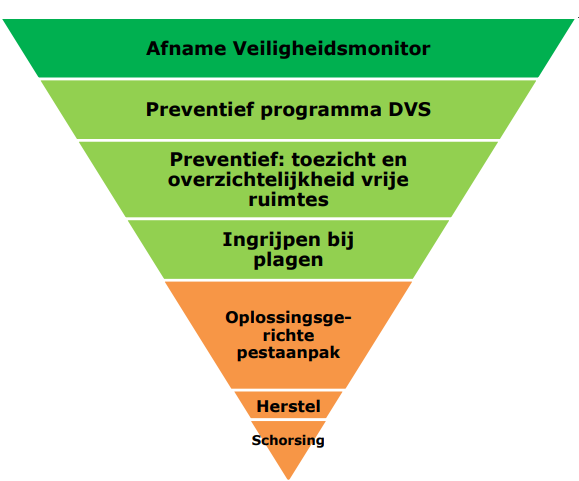 Herstelgesprekken	De hiervoor beschreven Oplossingsgerichte pestaanpak is niet altijd mogelijk, of geeft soms geen resultaat: de pester stelt zijn of haar gedrag niet bij. Soms zijn de pestsituaties zo ernstig dat er iets anders moet gebeuren. Of soms wil het gepeste kind niet meewerken. Soms valt de pester in herhaling en komt de grens van het toelaatbare in de school in het vizier. Ter bescherming van het gepeste kind zullen we – als alle pogingen (inclusief externe hulpverlening en een laatste waarschuwing) geen resultaat hebben gehad - moeten overgaan tot schorsing of verwijdering. Een dergelijke noodoplossing is natuurlijk geen oplossing van het probleem. Vaak blijven de kinderen elkaar ontmoeten in de buurt. Het onopgeloste probleem krijgt dan mogelijk een vervelend vervolg buiten school.  Om die reden geven we, voordat de fase van schorsing en/of verwijdering ingaat, aan de betrokkenen een laatste kans om de situatie te herstellen. We gebruiken hierbij de vorm van herstelgesprekken. De betrokken partijen komen bij elkaar met als doel om de ‘schade’ te herstellen. Het gaat dan niet alleen om herstel van de (materiële of emotionele) schade, maar vooral ook om het herstel van de relatie. Naast de pester en het gepeste kind worden bij voorkeur ook anderen (familieleden, vrienden, andere betrokken) bij het gesprek betrokken. Een voorwaarde voor een dergelijk herstelgesprek is uiteraard dat de pester (en diens ouders) verantwoordelijkheid willen nemen voor het aangedane leed, het aanhoren van het verhaal van het gepeste kind (en diens ouders) over de zware gevolgen van het pesten, en dat zij bereid zijn excuses te maken. De basisvragen die centraal staan bij herstelbijeenkomsten zijn:Wat is er gebeurd?Wat dacht je op dat moment en hoe denk je er nu over?Wie is er door het gebeurde beschadigd, benadeeld, en hoe?Hoe zorgen we ervoor dat iedere betrokkene zijn kant van het verhaal kan laten horen?Wat is nodig om te herstellen wat er is gebeurd?Wat leren we hierover voor de toekomst?Schorsing en verwijderingAls de veiligheid van kinderen, leerkrachten, ander personeel of ouders in het geding is, is optreden geboden. Daarbij hoeft het niet alleen om de fysieke veiligheid te gaan; het kan ook de sociale en emotionele veiligheid betreffen. Als er een noodzaak is om stevig op te treden, dan hanteren we onderstaand protocol dat voor alle betrokkenen helder aangeeft welke stappen worden gezet als er sprake is van een extreme situatie. Kinderen die het gevoel van veiligheid van anderen schade toebrengen door hun houding of gedrag (te denken valt aan: vechten, slaan, bedreigen, schelden e.d.) waardoor medeleerlingen en/of leerkrachten zich onveilig voelen, kiezen ervoor zich niet aan de schoolregels te houden en op die manier hun verbinding met de groep te verbreken:Deze kinderen krijgen een time-out. Dit is een onofficiële maatregel om tijdelijk de rust te herstellen. De ouders worden hiervan in een gesprek op de hoogte gesteld door middel van een gesprek. De directeur bespreekt met het kind hoe ervoor gezorgd kan worden dat het gewenste gedrag wel wordt vertoond.De bestuurder van Chrono wordt schriftelijk in kennis gesteld.Het kind mag de volgende dag in de eigen groep laten zien dat het zich wel aan de schoolregels kan houden. Verschillende vormen van hulp kunnen hiertoe worden ingezet. Als een dergelijke situatie zich herhaaldelijk voordoet, volgt er een gesprek tussen het kindcentrum en ouders. Hierin wordt nagegaan welke extra begeleiding en afspraken nodig zijn. Ook worden de ouders op de hoogte gesteld van een vervolgprocedure als het gedrag niet tijdig in positieve zin verandert. Als zich – na dit gesprek – toch weer een vergelijkbare situatie voordoet, worden de ouders opgebeld en gevraagd hun kind te komen halen of de volgende dag thuis te houden. Ook dan mag het kind de dag erna weer in de groep terugkeren. De afdeling leerplicht van de gemeente Hardenberg en de bestuurder van Chrono worden op de hoogte gesteld, aangezien het hier een schorsing van een dag betreft. Alleen de bestuurder van Chrono kan het besluit nemen tot schorsing en dit wordt vastgelegd in een brief. In geval van herhaling kan de school overgaan tot schorsing van meerdere dagen. In dat geval wordt de afdeling leerplicht van de gemeente Hardenberg bij het vervolgtraject betrokken. Ouders hebben het recht om binnen vijf werkdagen bij het schoolbestuur bezwaar te maken tegen de schorsing. Zie verder het beleid: Toelating en verwijdering van een leerling van Chrono d.d. februari 2021.AntipestcoördinatorVan scholen wordt verwacht dat ze een teamlid (of meerdere teamleden) aanwijzen met de taak om het beleid ten aanzien van pesten te coördineren, die ook als aanspreekpunt in het kader van pesten fungeert. Op IKC Rheezerveen is dit de kwaliteitscoördinator Kaart KK 2.2 Aanpak pesten KwaliteitsgebiedVeiligheid en schoolklimaatVerantwoordelijkeKwaliteitscoördinator Vastgesteld19-06-2023GeëvalueerdApril 2024